One Click LCA® – Result reporting template for LEED v4 MRc1 Building Life-Cycle Impact Reduction, Option 4Life cycle assessment results for achieving credits for LEED v4 MRc1 Building Life-cycle Impact reduction credit and its option 4: Whole building impact assessment.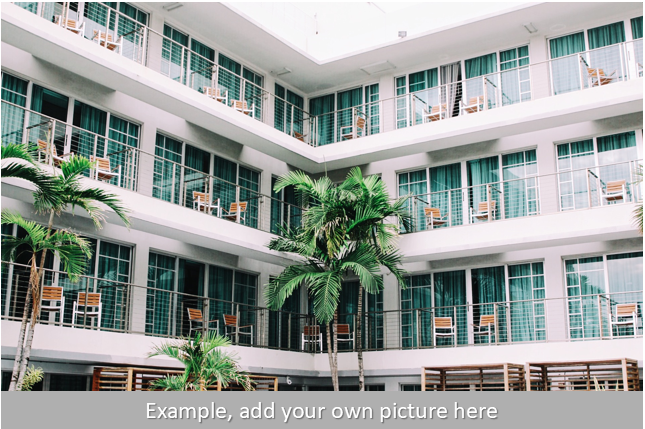 Project nameAddress:Author:Date:[Text marked with blue color and brackets contains guidance. Remove from the final report.]Life cycle impact assessment result summary The life cycle assessment was calculated using One Click LCA. The results are summarized in following table. The results represent the total life cycle impact during 60 year service life.Number of environmental impact categories with more than 10 % reduction: [Insert here your summary graph of results comparing the proposed building to baseline building. (copy from project main page).]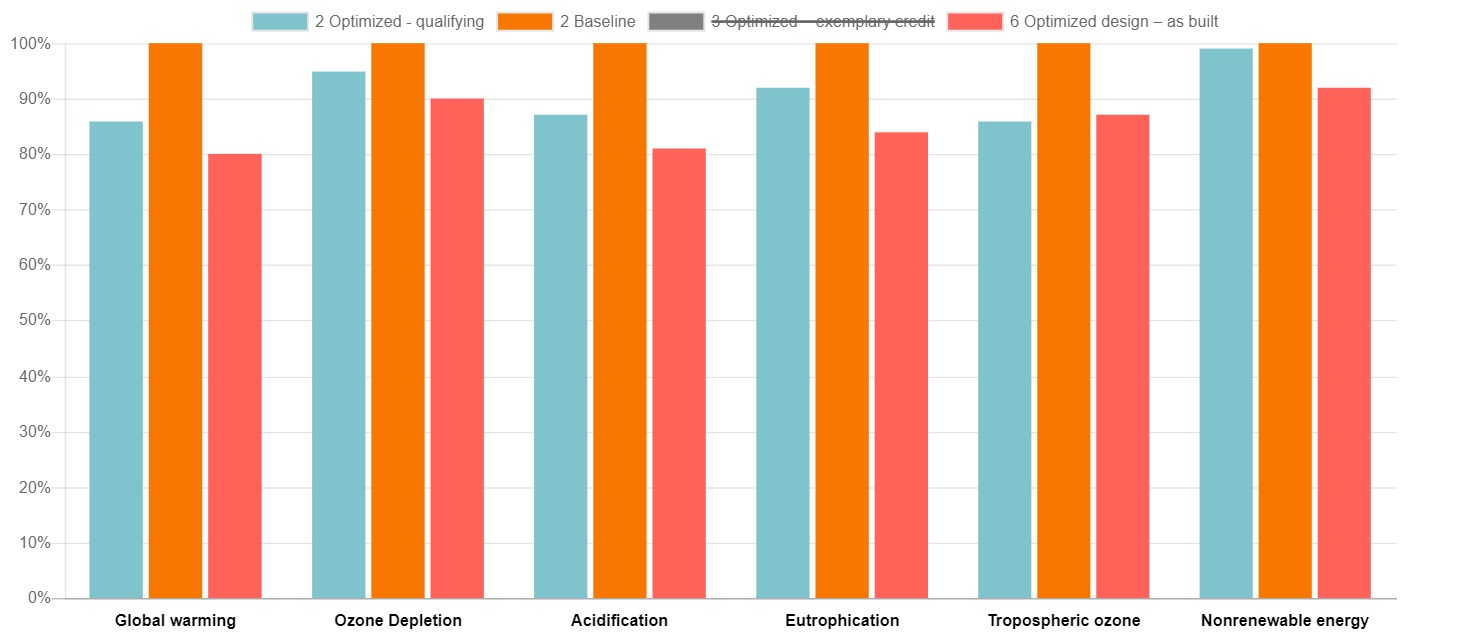 The life cycle assessment scope and service lifeOne Click LCA tool was used to model both baseline and proposed building. In the assessment following life cycle stages according to EN 15804 (2012) were included:A1-A3 Construction MaterialsA4 Transportation to siteB1-B5 Maintenance and material replacementsC1-C4 DeconstructionBuilding service life was estimated to be 60 years which is fixed in the tool settings.Description of the datasetsOne Click LCA calculation tool was used for the analysis. All of the datasets in the tool follow ISO14044 standard.The One Click LCA tool LEED LCA tool for North America was used in the assessment. The tool uses US/Canadian data and supports TRACI 2.1 and all required impact categories.Special note for TRACI: Formation of tropospheric ozone (for TRACI 2.1.) in the Full Reference Guide LCA text refers erroneously to unit “NOxeq” whereas TRACI 2.1. uses O3eq (Ozone-equivalent). See United States Environmental Protection Agency: Tool for the Reduction and Assessment of Chemical and other Environmental Impacts (TRACI), TRACI version 2.1, Documentation Nr S-10637-CP-2–0. When submitting the credits using the LEED v4’s dynamic PDF forms the user is suggested to choose “NOx”.Also, for depletion of nonrenewable energy, the Full Reference Guide LCA text states that for the purposes of complying with this credit, depletion means “the amount used”.Analysis material scopeThe material scope in was the same in both baseline and proposed design. The LCA analysis included following building elements:As per LEED v4 specification following elements were excluded from the analysis: electrical and mechanical equipment and controls, plumbing fixtures, fire detection and alarm system fixtures, elevators, and conveying systems, excavation and other site development, parking lots.Description of Baseline building and explanation of equivalence[Guidance: Choose one of the options below based on the baseline strategy:][Option 1, modifying the baseline from existing building model, design alternative:]The baseline was created based on the proposed building design to ensure the equivalence of the proposed design and baseline in all required aspects including same area, location, function, energy performance, and directional exposure.  The baseline building was created by changing the material definitions within One Click LCA tool. The equivalence in energy performance and exposure conditions was ensured by following aspects:All alternative enclosure roof, wall and slab materials were modelled with similar R-value / U-value / F-Factor to ensure similar energy loss through the structureThe size and location of the windows and skylights were kept similar in both models to ensure similar energy loss through the structureStructural elements were modelled with required load bearing capacity[If you have changed any of the above, clarify the equivalence.]Differences between the baseline and proposed building and the evidence in the equivalence in performance are explained in the table below. [Explain in the following table how the structures fulfill requirements for equivalence: functional requirements e.g. load bearing capacity, provide similar energy performance (evidence on U-values, R-values or F-factors)If you have changed structure service life evidence on how longer service life is reasoned for instance due to better material technical properties If you have changed material transport distances evidence how you can shorten the distanceInternational projects only: How the chosen structures represents locally typical/legal choices]Option 2, using early stage or alternative design model as a baseline:The baseline was created based on an early stage design option of the building. The equivalence in the programmatic function, area, location and directional exposure were the same in both of the models as they were designs of the same building. The baseline building was created by adding the alternative design model to One Click LCA tool.The equivalence was ensured by following aspects:All alternative enclosure roof, wall and slab materials were modelled with similar R-value / U-value / F-Factor to ensure similar energy loss through the structureThe size and location of the windows and skylights were kept similar in both models to ensure similar energy loss through the structureStructural elements were modelled with required load bearing capacityDifferences between the baseline and proposed building and the evidence in the equivalence in performance are explained in the table below. [Explain in the following table how the structures fulfill requirements for equivalence: functional requirements e.g. load bearing capacity, provide similar energy performance (evidence on U-values, R-values or F-factors)If you have changed structure service life evidence on how longer service life is reasoned for instance due to better material technical properties If you have changed material transport distances evidence how you can shorten the distanceInternational projects only: How the chosen structures represents locally typical/legal choices][Option 3, using archetype design:]The baseline building was created by using the size, orientation, location, directional exposure and function of the proposed building but by replacing the structures with structures of a local archetype building. The impacts of the archetype building structures calculated with to One Click LCA.The equivalence was ensured by following aspects:All alternative enclosure roof, wall and slab materials were modelled with similar R-value / U-value / F-Factor to ensure similar energy loss through the structureThe size and location of the windows and skylights were kept similar in both models to ensure similar energy loss through the structureStructural elements were modelled with required load bearing capacityDifferences between the baseline and proposed building and the evidence in the equivalence in performance are explained in the table below. [Guidance: Explain in the following table how the structures fulfill requirements for equivalence: functional requirements e.g. load bearing capacity, provide similar energy performance (evidence on U-values, R-values or F-factors)If you have changed structure service life evidence on how longer service life is reasoned for instance due to better material technical properties If you have changed material transport distances evidence how you can shorten the distance]International projects only: How the chosen structures represents locally typical/legal choices]Description of Proposed building The proposed building was calculated in One Click LCA based on design data from [add here the description of the datasource and how analysis was executed.] The detailed assessment results As both proposed design and the proposed design were calculated separately the result tables for both of them are added here separately.  Additionally a comparison table of all of the results is shownResults for the baseline design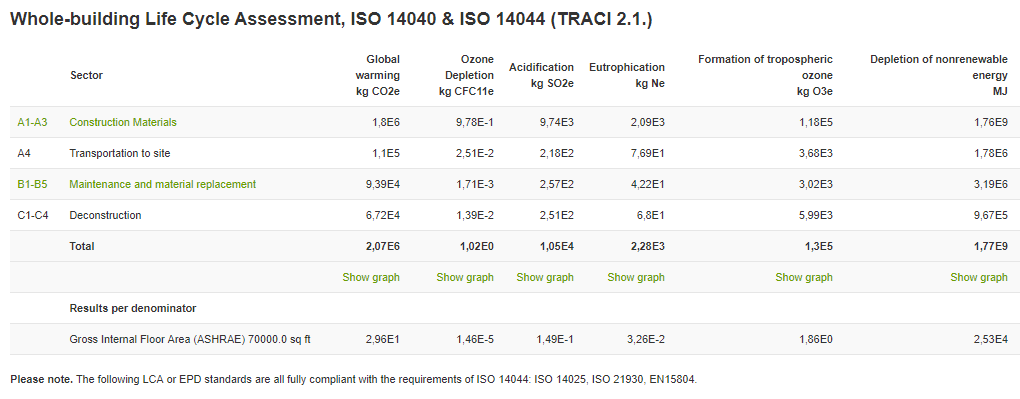 [Add here your result tables from One Click LCA.]Results for the baseline designResults for the proposed design and comparison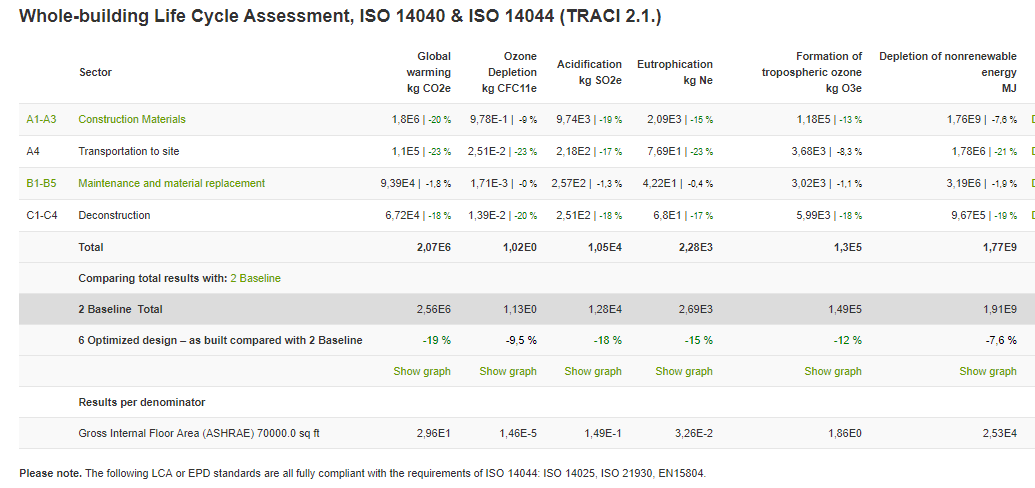 [Guidance: Add here the comparison result tables from proposed design that shows the percentage differences.]Description of One Click LCA calculation toolThe calculations were performed with One Click LCA calculation tool.  The software is fully compliant with LEED v4 BD+C manual and “Full Reference Guide LCA text”. One Click LCA has been third party verified by ITB for compliancy with the following LCA standards: EN 15978, ISO 21931–1 and ISO 21929, and data requirements of ISO 14040 and EN 15804. You can find the official letters of compliancy here: https://www.oneclicklca.com/wp-content/uploads/2016/11/360optimi-verification-ITB-Certificate-scanned-1.pdf.ITB is a certification organization and a Notified Body (EC registration nr. 1488) to the European Commission designated for construction product certification. Polish Accreditation Board assures the independence and impartiality of ITB services (Accreditation Certificates are: AB 023, AC 020, AC 072, AP 113). ITB activities are conducted in accordance to the requirements of the following assurance standards: ISO 9001, ISO/IEC 27001, ISO/IEC 17025, EN 45011, and ISO/IEC 17021.Impact categoryUnitBaseline resultProposed design resultReduction, %Global warming potential (greenhouse gases)kgCO2 eqDepletion of the stratospheric ozone layerkgCFC-11 eqAcidification of land and water sourceskgSO2 eqEutrophicationN eqFormation of tropospheric ozone(photochemical oxidant formation)NOxeqDepletion of non-renewable energy resourcesMJElementIncludedComment (mark if something is not relevant)Standard foundationsYes Special foundationsYesSlab on GradeYesBasement excavationNoBasement WallsYesColumnsYesBeamsFloor ConstructionYesFloor / Ceiling Finishes?OptionalRoof ConstructionYesExterior and Semi-exterior Walls from cladding to finishingYesSemi-exterior elements separate conditioned space from unconditioned space or that encloses semi-heated space (e.g., attic, crawl space, and basement).Exterior WindowsYesExterior DoorsYesRoof CoveringsYesRoof OpeningsYesLoad-Bearing partitionsYesOther Partitions?OptionalInterior Doors?OptionalFittingsNoStair ConstructionYesStair Finishes?OptionalWall finishesYesFor included walls onlyParking structuresYesParking lotsNoBaseline material / constructionProposed material  / constructionEquivalence in performance Baseline material / constructionProposed material  / constructionExplanation of equivalence in performance (energy, functional requirements)Description of changeDescription of changeExplanation of equivalence in performance (energy, functional requirements)BaselineProposedExplanation of equivalence in performance (energy, functional requirements)